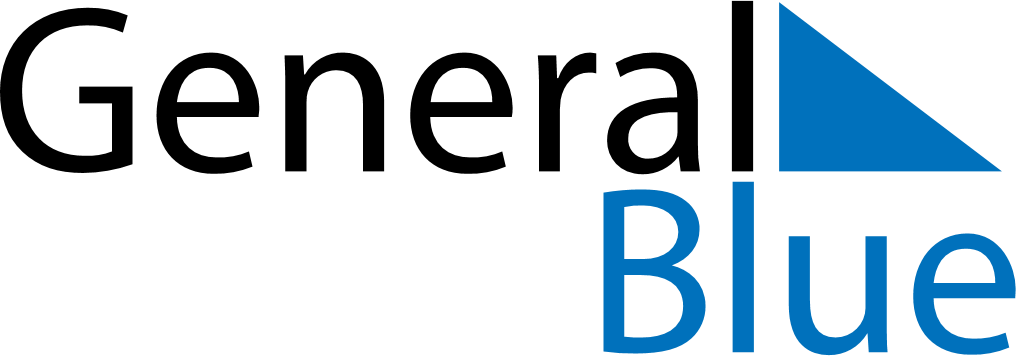 October 2018October 2018October 2018October 2018October 2018October 2018ZambiaZambiaZambiaZambiaZambiaZambiaMondayTuesdayWednesdayThursdayFridaySaturdaySunday12345678910111213141516171819202122232425262728Independence Day293031NOTES